KARTA PRZEDSIĘWZIĘCIA REWITALIZACYJNEGOw ramachGminnego Programu Rewitalizacji Gminy HańskGmina Hańsk jest w trakcie opracowania Gminnego Programu Rewitalizacji, który określi, jakie kompleksowe działania należy podjąć na rzecz mieszkańców, przestrzeni publicznej, środowiska 
i gospodarki na wyznaczonym obszarze rewitalizacji.Zachęcamy Państwa do zgłaszania propozycji przedsięwzięć, które w przyszłości mogłyby być realizowane w obszarze przeznaczonym do rewitalizacji tj.: Rudka Łowiecka, Macoszyn Mały oraz Kulczyn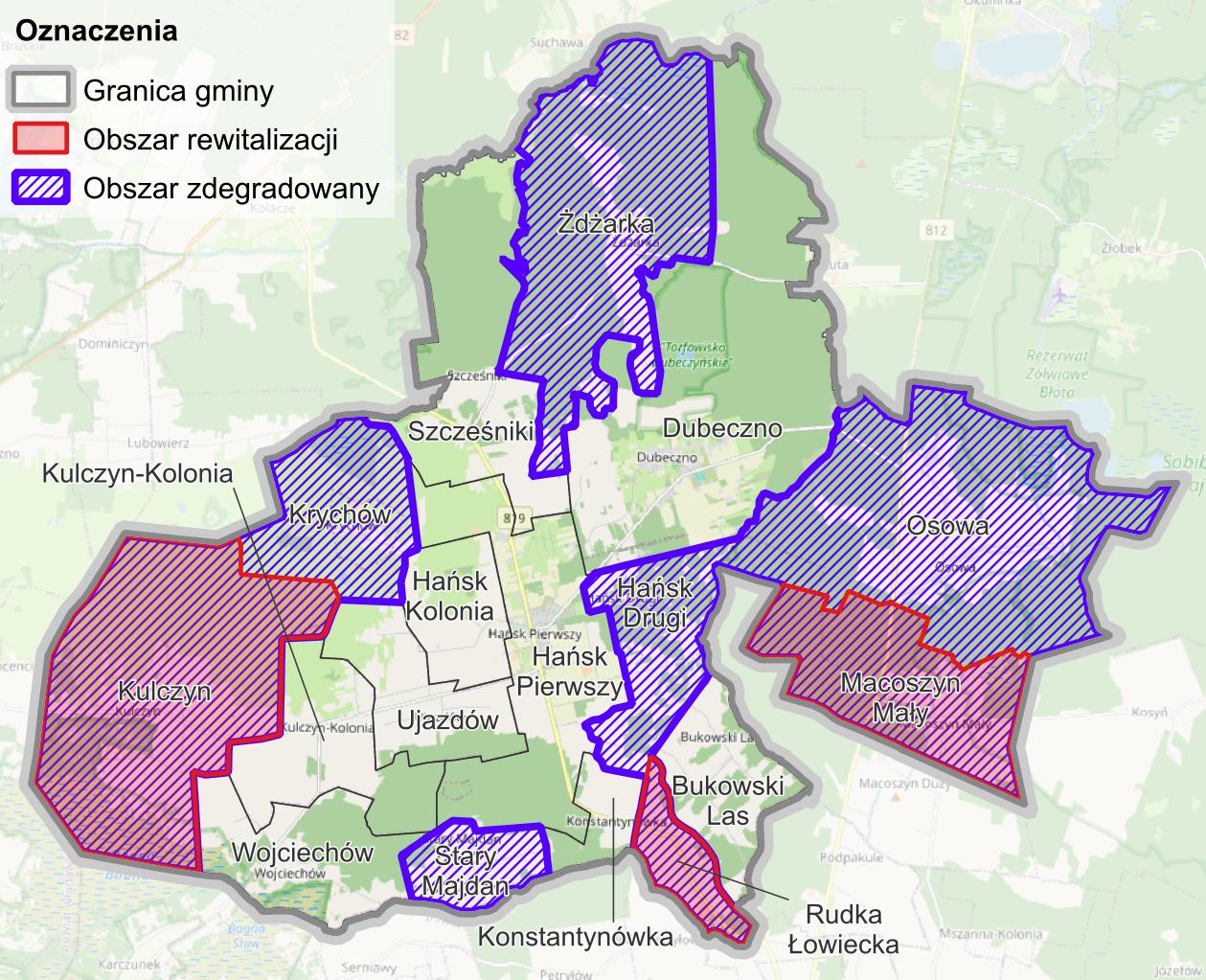 Wpisanie przedsięwzięcia na listę planowanych przedsięwzięć w Gminnym Programie rewitalizacji Gminy Hańsk umożliwi Gminie lub innemu uprawnionemu podmiotowi ubieganie się                      o środki unijne w ramach programu Fundusze Europejskie dla Lubelskiego 2021-2027. Wskazane przez Państwa przedsięwzięcia mogą dotyczyć zarówno działań infrastrukturalnych, jak i działań miękkich (szkolenia, kursy, warsztaty, itp.). KARTA PRZEDSIĘWZIĘCIA REWITALIZACYJNEGOKLAUZULA INFORMACYJNA O PRZETWARZANIU DANYCH OSOBOWYCHw Urzędzie Gminy HańskZgodnie z art. 13 i 14 Rozporządzenia Parlamentu Europejskiego i Rady (UE) 2016/679 z dnia 27 kwietnia 2016 r. w sprawie ochrony osób fizycznych w związku z przetwarzaniem danych osobowych i w sprawie swobodnego przepływu takich danych oraz uchylenia dyrektywy 95/46/WE (ogólne rozporządzenie o ochronie danych) (Dz.Urz.UE.L Nr 119, str. 1), zwanego dalej „RODO” informuje się petentów Urzędu Gminy Hańsk, że:Administratorem zbieranych i przetwarzanych przez Urząd Gminy Hańsk danych osobowych jest Wójt Gminy Hańsk. Adres Urzędu Gminy: Hańsk Pierwszy: ul. Osiedlowa 4, 22-235 Hańsk Pierwszy, tel. 82 5714028.Sposoby kontaktu z inspektorem ochrony danych w Urzędzie Gminy Hańsk: Inspektor ochrony danych, ul. Osiedlowa 4, 22-235 Hańsk Pierwszy, tel. 82 5714028 wew. 13, kod pocztowy 22-235 Hańsk Pierwszy, adres e-mail: iod@hansk.pl . Z inspektorem ochrony danych można kontaktować się w sprawach dotyczących przetwarzania danych osobowych.Pani/Pana dane osobowe przetwarzane są na podstawie obowiązujących przepisów prawa, zawartych umów oraz na podstawie udzielonej zgody.Pani/Pana dane osobowe od momentu pozyskania będą przechowywane przez okres wynikający z przepisów prawa.Pani/Pan ma prawo dostępu do swoich danych osobowych oraz możliwość ich sprostowania, usunięcia lub ograniczenia przetwarzania oraz prawo do wniesienia sprzeciwu wobec przetwarzania.Jeżeli przetwarzanie Pani/Pana danych odbywa się na podstawie zgody na przetwarzanie, Pani/Pan ma prawo do cofnięcia zgody na przetwarzanie danych osobowych w dowolnym momencie, bez wpływu na zgodność z prawem przetwarzania, którego dokonano na podstawie zgody przed jej cofnięciem.Pani/Pan ma prawo wniesienia skargi do organu nadzorczego (Urzędu Ochrony Danych Osobowych).W większości przypadków przetwarzanie danych osobowych wynika z przepisów prawa, a ich podanie przez Panią/Pana jest obowiązkowe. W niektórych przypadkach podanie danych osobowych może być dobrowolne. W sytuacji dobrowolności podania danych osobowych petenci zostaną o tym fakcie poinformowani. Informujemy, iż Pani/Pana dane osobowe są przekazywane innym odbiorcom wyłącznie na podstawie przepisów prawa, bądź stosownie do wyrażonej przez Panią/Pana zgody.W związku z funkcjonowaniem systemów teleinformatycznych w Urzędzie Gminy niektóre przetwarzane przez Administratora Pani/Pana dane osobowe są przetwarzane w sposób zautomatyzowany.Pani/Pana dane osobowe nie będą profilowane.NAZWA PODMIOTU, KTÓRY BĘDZIE REALIZOWAŁ PROJEKT 
NP. GMINA, POWIAT, PRZEDSIĘBIORSTWO, STOWARZYSZENIE, SPÓŁDZIELNIA, SZKOŁA, PODMIOT LECZNICZY, ITP.PARTNER PROJEKTU (jeśli dotyczy)DANE OSOBY ZGŁASZAJĄCEJ: …………………………….Imię i nazwisko DANE OSOBY ZGŁASZAJĄCEJ: Telefon: ……………………DANE OSOBY ZGŁASZAJĄCEJ: Adres e-mail: ………………..NAZWA PRZEDSIĘWZIĘCIA:  OPIS PRZEDSIĘWZIĘCIA ORAZ ZADANIA PLANOWANE DO REALIZACJI W RAMACH PRZEDSIĘWZIĘCIA:ZAPLANOWANE W PRZEDSIĘWZIĘCIU UDOGODNIENIA ZAPEWNIAJĄCE DOSTĘPNOŚĆ OSOBOM ZE SZCZEGÓLNYMI POTRZEBAMI:GRUPA DOCELOWA PRZEDSIĘWZIĘCIA:CEL PRZEDSIĘWZIĘCIA:LOKALIZACJA PRZEDSIĘWZIĘCIA:Ul. ……………………………..nr ……..Nr działki ……………………………..SZACOWANA WARTOŚĆ PRZEDSIĘWZIĘCIA:PLANOWANY OKRES REALIZACJI:(MM/RRRR –MM/RRRR)ŹRÓDŁO FINANSOWANIA:(FUNDUSZE UE / ŚRODKI GMINY / ŚRODKI PRYWATNE): Krajowe środki publiczne Fundusze Europejskie (w szczególności: Europejski Fundusz Rozwoju Regionalnego, Europejski Fundusz Społeczny, Fundusz Spójności, Fundusze Europejskie na Infrastrukturę, Klimat, Środowisko)  Środki prywatne Środki z innych źródeł  Środki własne JSTWSKAŹNIKI PRODUKTU:(WIELKOŚĆ WSKAŹNIKA OBRAZUJĄCA BEZPOŚREDNI, MATERIALNY EFEKT REALIZACJI PRZEDSIĘWZIĘCIA WRAZ ZE SPOSOBEM JEGO POMIARU NP. LICZBA OBIEKTÓW PODDANYCH REWITALIZACJI – 1 SZT., LICZBA ZORGANIZOWANYCH ZAJĘĆ – 5 SZT./ROK)WSKAŹNIKI REZULTATU:(WIELKOŚĆ WSKAŹNIKA INFORMUJĄCA O ZMIANACH JAKIE NASTĄPIŁY W WYNIKU WCIELENIA W ŻYCIE PRZEDSIĘWZIĘCIA WYNIKAJĄCEGO ZE WSKAŹNIKA PRODUKTU WRAZ ZE SPOSOBEM JEGO POMIARU NP. LICZBA OSÓB KORZYSTAJACYCH ZE ZMODERNIZOWANEJ INFRASTRUKTURY – 1000 OSÓB/ROK, LICZBA OSÓB BIORĄCYCH UDZIAŁ W ZAJĘCIACH – 100 OSÓB/ROK)PROGNOZOWANE REZULTATY PLANOWANEGO PRZEDSIĘWZIĘCIA:(ZNACZENIE DLA OBSZARU, WPŁYW NA REDUKCJĘ PROBLEMÓW, ODDZIAŁYWANIE NA OTOCZENIE):INFORMACJE DODATKOWE:Złożenie formularza nie jest jednoznaczne z wpisaniem przedsięwzięcia do Gminnego Programu Rewitalizacji. W Gminnym Programie Rewitalizacji zostaną uwzględnione wszystkie przedsięwzięcia, które przyczynią się do wyprowadzenia obszaru rewitalizacji ze stanu kryzysowego.W przypadku konieczności dokonania uzupełnień lub korekt zgłoszonego przedsięwzięcia, z Wnioskodawcą skontaktuje się osoba odpowiedzialna za weryfikację formularza zgłoszeniowego.Projekt Gminnego Programu Rewitalizacji wraz z listą zakwalifikowanych przedsięwzięć zostanie poddany konsultacjom społecznym.Zamieszczenie przedsięwzięcia w Gminnym Programie Rewitalizacji nie jest jednoznaczne z zapewnieniem środków na jego realizację.